                  Προς                                                                                                                 τα τακτικά μέλη του                                                                                                                 Εκλεκτορικού Σώματος                                                                                                                (πίνακας αποδεκτών)  ΠΡΟΣΚΛΗΣΗΣυνεδρίασης Εκλεκτορικού ΣώματοςΤην Παρασκευή 26 Μαΐου και ώρα 9:30 π.μ.καλείστε στην αίθουσα της Τηλεδιάσκεψης του Τηλεπικοινωνιακού Κέντρου του ΑΠΘ (ισόγειο Νομικής Σχολής),    ΘΕΜΑ ΗΜΕΡΗΣΙΑΣ ΔΙΑΤΑΞΗΣΟρισμός Τριμελούς Εισηγητικής Επιτροπής για την πλήρωση μίας θέσης στη βαθμίδα Αναπληρωτή καθηγητή στον Τομέα Κλινικών του Τμήματος Κτηνιατρικής του ΑΠΘ με γνωστικό αντικείμενο «Κτηνιατρική Χειρουργική-Εντατική Θεραπεία», και υποψήφιο τον κ. Γεώργιο Καζάκο, Επίκουρο καθηγητή Σε περίπτωση μη ύπαρξης απαρτίας καλείστε εκ νέου την Παρασκευή 26 Μαΐου και ώρα 9:45π.μ. στην ίδια αίθουσα. Η διαδικασία πραγματοποιείται σύμφωνα με το άρθρο 19 του Ν. 4009/2011 (όπως αυτό αντικαταστάθηκε από το άρθρο 70 του Ν.4386/2016) και τροποποιήθηκε από το άρθρο 4 του Ν.4405/2016 και το άρθρο 30 του Ν. 4452/2017, καθώς και την Φ. 122.1/6/14241/Ζ2/31-1-2017 ΥΑ.Θα σας αποσταλούν οδηγίες από τους Διαχειριστές του Τηλεπικοινωνιακού Κέντρου, κ.κ. Γ. Κουγιουμτζάκη και Τ. Πεταλωτή, (Διευκρινίσεις: τηλ. 2310 999300, email: videoconference@auth.gr). - Παρακαλείστε, σε περίπτωση κωλύματος συμμετοχής, στην συνεδρίαση της Επιτροπής, να ενημερώσετε εγκαίρως, τη Γραμματεία (τηλ. 2310995231 και 2310995219) email: info@vet.auth.gr  							      		     Με τιμή							  		  Ο Πρόεδρος				   		 		Καθηγητής Χαρίλαος Καρατζιάς ΠΙΝΑΚΑΣ ΑΠΟΔΕΚΤΩΝΤΑΚΤΙΚΑ μέλη τοΥ ΤΜΗΜΑΤΟΣ ΚΤΗΝΙΑΤΡΙΚΗΣ ΤΟΥ Α.Π.Θ.Παπάζογλου Λυσσίμαχος, Καθηγητής του Τμ. Κτηνιατρικής, Γνωστικό Αντικείμενο: ΧειρουργικήΠράσινος Νικήτας, Αναπληρωτής καθηγητής του Τμ. ΚτηνιατρικήςΓνωστικό Αντικείμενο: Χειρουργική των ΖώωνΠαπαδημητρίου Σεραφείμ, Αναπληρωτής καθηγητής του Τμ. ΚτηνιατρικήςΓνωστικό Αντικείμενο: ΧειρουργικήΚομνηνού Αναστασία, Αναπληρώτρια καθηγήτρια του Τμ. ΚτηνιατρικήςΓνωστικό Αντικείμενο: Χειρουργική των Ζώων-Κτηνιατρική Κατοικιδίων Εξωτικών και Άγριων ΖώωνΣάββας Ιωάννης, Αναπληρωτής καθηγητής του Τμ. Κτηνιατρικής Γνωστικό Αντικείμενο: Κτηνιατρική Αναισθησιολογία Καρατζιάς Χαρίλαος, Καθηγητής του Τμ. Κτηνιατρικής, Γνωστικό Αντικείμενο: Χειρουργική και Παθολογία ΒοοειδώνΠατσίκας Μιχαήλ, Καθηγητής του Τμ. Κτηνιατρικής,Γνωστικό Αντικείμενο: Κτηνιατρική Ακτινολογία  μέλη από ΑΛΛΑ ΤΜΗΜΑΤΑΓκιόγκας Γεώργιος, Αναπληρωτής Καθηγητής του Τμ. Ιατρικής του Παν/μιου Αθηνών Γνωστικό Αντικείμενο: Χειρουργική-Εντατική Θεραπεία Γαλάτος Απόστολος, Καθηγητής του Τμ. Κτηνιατρικής του Παν/μιου ΘεσσαλίαςΓνωστικό Αντικείμενο: Χειρουργική και Αναισθησιολογία των Ζώων Τσαγκάρης Ηρακλής, Αναπληρωτής καθηγητής του Τμ. Ιατρικής του Παν/μιου ΑθηνώνΓνωστικό Αντικείμενο: Εντατική Θεραπεία Καμπαρούδης Απόστολος, Καθηγητής του Τμ. Ιατρικής του ΑΠΘ Γνωστικό Αντικείμενο: Γενική Χειρουργική Κουρακλής Γρηγόριος, Καθηγητής του Τμ. Ιατρικής του Παν/μιου Αθηνών Γνωστικό Αντικείμενο: Γενική Χειρουργική  Μαράκης Γεώργιος, Καθηγητής του Τμ. Ιατρικής του Α.Π.Θ., Γνωστικό Αντικείμενο: Γενική Χειρουργική Μπίρμπας Κωνσταντίνος, Αναπληρωτής καθηγητής του Τμ. Νοσηλευτικής του Παν/μιου Αθηνών Γνωστικό Αντικείμενο: Γενική Χειρουργική Αρκαδόπουλος Νικόλαος, Αναπληρωτής καθηγητής του Τμ. Ιατρικής του Παν/μιου Αθηνών, Γνωστικό Αντικείμενο: Γενική ΧειρουργικήΕΛΛΗΝΙΚΗ ΔΗΜΟΚΡΑΤΙΑΣΧΟΛΗ ΕΠΙΣΤΗΜΩΝ ΥΓΕΙΑΣΣΧΟΛΗ ΕΠΙΣΤΗΜΩΝ ΥΓΕΙΑΣΣΧΟΛΗ ΕΠΙΣΤΗΜΩΝ ΥΓΕΙΑΣ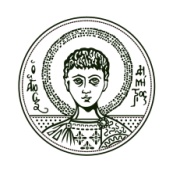 ΤΜΗΜΑ ΚΤΗΝΙΑΤΡΙΚΗΣΓραμματεία Πληροφορίες: Ζαχαρένια Στ. ΣυμεωνίδουΘεσσαλονίκη,     …………………..ΤΜΗΜΑ ΚΤΗΝΙΑΤΡΙΚΗΣΓραμματεία Πληροφορίες: Ζαχαρένια Στ. ΣυμεωνίδουΘεσσαλονίκη,     …………………..ΑΡΙΣΤΟΤΕΛΕΙΟΠΑΝΕΠΙΣΤΗΜΙΟΘΕΣΣΑΛΟΝΙΚΗΣΤηλ. :  2310 99 5219-5231Fax:    2310 99 5218Αριθμ. Πρωτ.  ……………………………ΑΡΙΣΤΟΤΕΛΕΙΟΠΑΝΕΠΙΣΤΗΜΙΟΘΕΣΣΑΛΟΝΙΚΗΣe-mail:   info@vet.auth.grΑριθμ. Πρωτ.  ……………………………ΑΡΙΣΤΟΤΕΛΕΙΟΠΑΝΕΠΙΣΤΗΜΙΟΘΕΣΣΑΛΟΝΙΚΗΣΚτίριο :   ΚτηνιατρικήςΑριθμ. Πρωτ.  ……………………………